Il docente_______________________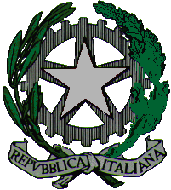   ISTITUTO  COMPRENSIVO  STATALE “ G. Gorni”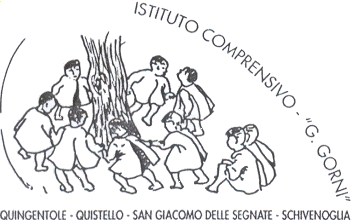   Via Allende n. 7  –  Tel. 0376–618926       Fax. 0376-626175QUISTELLO (MN)e-mail:   mnic821001@istruzione.itposta elettronica certificata:   mnic821001@pec.istruzione.itsito  scuola:   http://www.icquistello.edu.itMODELLO RELAZIONE FINALEDISCIPLINA / AMBITO DISCIPLINAREA.S. 2020-2021ORDINE DI SCUOLAPLESSOCLASSEAMBITO DISCIPLINARE/DISCIPLINABREVE PROFILO DEL GRUPPO CLASSE (IN RELAZIONE ALL'AMBITO DISCIPLINARE O DISCIPLINA IN ESAME):PRESENTAZIONE DELLA CLASSEEVOLUZIONE DELLA CLASSESITUAZIONE IN USCITAAPPROFONDIMENTO E RECUPEROVERIFICA E VALUTAZIONERAPPORTI CON LE FAMIGLIECASI PARTICOLARI (alunni con BES)QUADRO RIASSUNTIVO DEL PERCORSO SVOLTOCONTENUTI SVILUPPATIOBIETTIVI RAGGIUNTIMETODOLOGIE E STRATEGIE UTILIZZATE